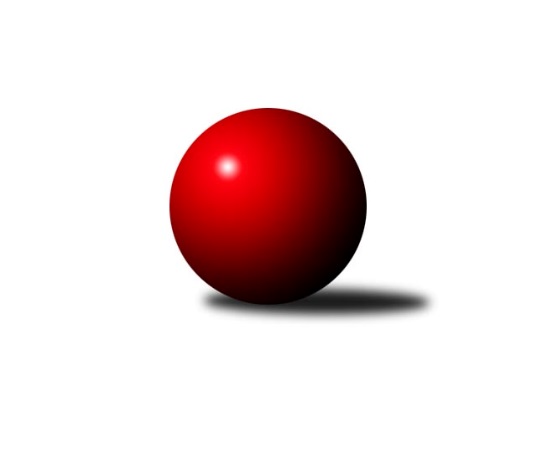 Č.3Ročník 2022/2023	14.10.2022Nejlepšího výkonu v tomto kole: 2575 dosáhlo družstvo: TJ Sokol Soběnov BMeziokresní přebor ČB-ČK A 6-ti členné 2022/2023Výsledky 3. kolaSouhrnný přehled výsledků:Kuželky Borovany C	- TJ Loko Č. Budějovice C	5:3	2303:2301	8.0:4.0	10.10.Kuželky Borovany B	- TJ Sokol Nové Hrady C	4:4	2295:2289	5.0:7.0	12.10.TJ Sokol Soběnov C	- KK Český Krumlov 	2:6	2307:2367	6.0:6.0	13.10.TJ Dynamo České Budějovice B	- TJ Spartak Trhové Sviny B	6:2	2147:2098	7.0:5.0	13.10.TJ Sokol Nové Hrady B	- TJ Nová Ves C	7:1	2377:2209	8.5:3.5	13.10.Vltavan Loučovice B	- TJ Sokol Soběnov B	1:7	2288:2575	2.0:10.0	14.10.Tabulka družstev:	1.	TJ Sokol Soběnov B	3	3	0	0	18.5 : 5.5 	26.0 : 10.0 	 2557	6	2.	TJ Dynamo České Budějovice B	3	3	0	0	17.0 : 7.0 	18.0 : 18.0 	 2237	6	3.	KK Český Krumlov	3	2	0	1	15.0 : 9.0 	19.5 : 16.5 	 2371	4	4.	TJ Loko Č. Budějovice C	3	2	0	1	14.0 : 10.0 	20.5 : 15.5 	 2378	4	5.	TJ Sokol Nové Hrady C	3	1	2	0	14.0 : 10.0 	18.0 : 18.0 	 2404	4	6.	Kuželky Borovany B	3	1	1	1	12.0 : 12.0 	18.5 : 17.5 	 2351	3	7.	TJ Sokol Nové Hrady B	3	1	0	2	12.0 : 12.0 	18.0 : 18.0 	 2390	2	8.	TJ Spartak Trhové Sviny B	3	1	0	2	11.0 : 13.0 	18.0 : 18.0 	 2251	2	9.	TJ Nová Ves C	3	1	0	2	9.0 : 15.0 	16.5 : 19.5 	 2235	2	10.	Kuželky Borovany C	3	1	0	2	8.0 : 16.0 	16.5 : 19.5 	 2349	2	11.	Vltavan Loučovice B	3	0	1	2	7.0 : 17.0 	14.5 : 21.5 	 2366	1	12.	TJ Sokol Soběnov C	3	0	0	3	6.5 : 17.5 	12.0 : 24.0 	 2319	0Podrobné výsledky kola:	 Kuželky Borovany C	2303	5:3	2301	TJ Loko Č. Budějovice C	Martina Koubová	 	 201 	 204 		405 	 2:0 	 393 	 	198 	 195		Alena Čampulová	Jan Kouba	 	 193 	 212 		405 	 2:0 	 363 	 	155 	 208		Adéla Sýkorová	Jan Kobliha	 	 201 	 206 		407 	 1:1 	 408 	 	207 	 201		Karel Vlášek	Kateřina Dvořáková	 	 184 	 191 		375 	 2:0 	 346 	 	172 	 174		Radoslav Hauk	Vladimíra Bicerová	 	 178 	 180 		358 	 1:1 	 377 	 	175 	 202		Lucie Klojdová	Miroslav Bicera	 	 179 	 174 		353 	 0:2 	 414 	 	202 	 212		Martina Tomiovározhodčí: Jiří MalovanýNejlepší výkon utkání: 414 - Martina Tomiová	 Kuželky Borovany B	2295	4:4	2289	TJ Sokol Nové Hrady C	Jindřich Soukup	 	 200 	 199 		399 	 1:1 	 414 	 	220 	 194		Tomáš Kříha	Natálie Zahálková	 	 183 	 171 		354 	 1:1 	 319 	 	146 	 173		Romana Kříhová	Daniel Krejčí	 	 172 	 161 		333 	 0:2 	 382 	 	189 	 193		Lukáš Prokeš	Čestmír Siebenbrunner	 	 224 	 192 		416 	 2:0 	 326 	 	175 	 151		Michal Kanděra	Jiří Tröstl	 	 194 	 206 		400 	 0:2 	 434 	 	217 	 217		Tomáš Balko	Vojtěch Frdlík	 	 183 	 210 		393 	 1:1 	 414 	 	215 	 199		Petr Hamerníkrozhodčí: Jiří MalovanýNejlepší výkon utkání: 434 - Tomáš Balko	 TJ Sokol Soběnov C	2307	2:6	2367	KK Český Krumlov 	Lucie Mušková	 	 225 	 220 		445 	 2:0 	 351 	 	163 	 188		Miloš Moravec	Dominik Smoleň	 	 185 	 163 		348 	 1:1 	 362 	 	171 	 191		Tomáš Vařil	Jiřina Krtková	 	 174 	 162 		336 	 0:2 	 401 	 	195 	 206		Tomáš Tichý	Jitka Grznáriková	 	 146 	 201 		347 	 1:1 	 419 	 	221 	 198		František Ferenčík	Ludmila Čurdová	 	 219 	 210 		429 	 1:1 	 433 	 	233 	 200		Tomáš Tichý ml.	Jaroslava Kulhanová	 	 218 	 184 		402 	 1:1 	 401 	 	192 	 209		Jakub Zadákrozhodčí: Jaroslava KulhanováNejlepší výkon utkání: 445 - Lucie Mušková	 TJ Dynamo České Budějovice B	2147	6:2	2098	TJ Spartak Trhové Sviny B	Stanislav Bednařík	 	 190 	 173 		363 	 2:0 	 311 	 	171 	 140		Nela Koptová	Petra Šebestíková	 	 174 	 175 		349 	 0:2 	 396 	 	209 	 187		Denisa Šimečková	Milena Kümmelová	 	 182 	 212 		394 	 2:0 	 353 	 	177 	 176		Marek Rojdl	David Šebestík	 	 174 	 174 		348 	 2:0 	 297 	 	132 	 165		Filip Rojdl	Tomáš Vašek	 	 186 	 179 		365 	 0:2 	 420 	 	191 	 229		Tomáš Švepeš	Stanislava Mlezivová	 	 160 	 168 		328 	 1:1 	 321 	 	143 	 178		Luděk Trouprozhodčí: Tomáš VašekNejlepší výkon utkání: 420 - Tomáš Švepeš	 TJ Sokol Nové Hrady B	2377	7:1	2209	TJ Nová Ves C	Libor Tomášek	 	 200 	 219 		419 	 2:0 	 350 	 	155 	 195		Miloš Draxler	Eliška Brychtová	 	 159 	 162 		321 	 0.5:1.5 	 351 	 	159 	 192		Václava Tesařová	Milena Šebestová	 	 220 	 218 		438 	 2:0 	 336 	 	165 	 171		Věra Jeseničová	Stanislava Betuštiaková	 	 187 	 215 		402 	 2:0 	 380 	 	179 	 201		Vladimír Vlček	Karel Kříha	 	 222 	 198 		420 	 1:1 	 417 	 	193 	 224		Jan Jackov	Jan Silmbrod	 	 180 	 197 		377 	 1:1 	 375 	 	189 	 186		Roman Bartošrozhodčí: Stanislav SladkýNejlepší výkon utkání: 438 - Milena Šebestová	 Vltavan Loučovice B	2288	1:7	2575	TJ Sokol Soběnov B	Vladimír Šereš	 	 196 	 214 		410 	 1:1 	 407 	 	219 	 188		Milan Šedivý ml.	Jan Sztrapek	 	 192 	 227 		419 	 1:1 	 431 	 	207 	 224		Patrik Fink	Libor Dušek *1	 	 140 	 190 		330 	 0:2 	 424 	 	206 	 218		Markéta Šedivá	Ludvík Sojka	 	 166 	 198 		364 	 0:2 	 468 	 	250 	 218		Josef Šedivý	Radim Štubner	 	 194 	 194 		388 	 0:2 	 428 	 	208 	 220		Josef Ferenčík	Jakub Matulík	 	 183 	 194 		377 	 0:2 	 417 	 	202 	 215		Pavel Čurdarozhodčí:  Vedoucí družstevstřídání: *1 od 40. hodu Jaroslav ŠtichNejlepší výkon utkání: 468 - Josef ŠedivýPořadí jednotlivců:	jméno hráče	družstvo	celkem	plné	dorážka	chyby	poměr kuž.	Maximum	1.	Tereza Kříhová 	TJ Sokol Nové Hrady C	456.50	312.5	144.0	3.0	2/3	(471)	2.	Josef Šedivý 	TJ Sokol Soběnov B	450.00	299.7	150.3	3.7	3/3	(468)	3.	Markéta Šedivá 	TJ Sokol Soběnov B	444.00	305.7	138.3	4.7	3/3	(472)	4.	Tomáš Balko 	TJ Sokol Nové Hrady C	440.00	302.0	138.0	6.5	2/3	(446)	5.	František Ferenčík 	KK Český Krumlov 	437.00	289.3	147.7	3.3	3/3	(478)	6.	Josef Ferenčík 	TJ Sokol Soběnov B	431.50	282.5	149.0	4.0	2/3	(435)	7.	Milena Šebestová 	TJ Sokol Nové Hrady B	430.50	282.8	147.8	3.5	2/2	(438)	8.	Jan Kobliha 	Kuželky Borovany C	429.50	297.5	132.0	8.5	2/2	(447)	9.	Pavel Čurda 	TJ Sokol Soběnov B	427.00	282.7	144.3	4.7	3/3	(456)	10.	Karel Vlášek 	TJ Loko Č. Budějovice C	426.67	287.3	139.3	5.7	3/3	(438)	11.	Jakub Matulík 	Vltavan Loučovice B	423.50	286.5	137.0	8.8	2/2	(443)	12.	Vojtěch Frdlík 	Kuželky Borovany B	423.00	293.0	130.0	5.8	2/2	(439)	13.	Milan Šedivý  ml.	TJ Sokol Soběnov B	419.67	285.3	134.3	8.3	3/3	(446)	14.	Martina Tomiová 	TJ Loko Č. Budějovice C	418.33	287.0	131.3	7.7	3/3	(430)	15.	Tomáš Kříha 	TJ Sokol Nové Hrady C	416.67	283.3	133.3	7.3	3/3	(421)	16.	Denisa Šimečková 	TJ Spartak Trhové Sviny B	416.33	284.0	132.3	7.3	3/3	(452)	17.	Patrik Fink 	TJ Sokol Soběnov B	412.50	288.5	124.0	10.5	2/3	(431)	18.	Jan Sztrapek 	Vltavan Loučovice B	412.50	299.0	113.5	10.8	2/2	(421)	19.	Lukáš Prokeš 	TJ Sokol Nové Hrady C	410.50	296.0	114.5	10.5	2/3	(439)	20.	Lucie Mušková 	TJ Sokol Soběnov C	410.00	282.3	127.7	5.7	1/1	(445)	21.	Jaroslava Kulhanová 	TJ Sokol Soběnov C	408.67	290.7	118.0	4.3	1/1	(426)	22.	Tomáš Švepeš 	TJ Spartak Trhové Sviny B	408.33	285.7	122.7	10.3	3/3	(420)	23.	Jakub Zadák 	KK Český Krumlov 	408.00	282.3	125.7	7.3	3/3	(448)	24.	Tomáš Tichý  ml.	KK Český Krumlov 	406.67	280.3	126.3	8.0	3/3	(433)	25.	Tomáš Tichý 	KK Český Krumlov 	406.50	287.5	119.0	8.0	2/3	(412)	26.	Čestmír Siebenbrunner 	Kuželky Borovany B	406.50	295.8	110.8	8.3	2/2	(434)	27.	Petr Hamerník 	TJ Sokol Nové Hrady C	406.00	294.3	111.7	10.0	3/3	(416)	28.	Ludmila Čurdová 	TJ Sokol Soběnov C	405.33	275.3	130.0	4.3	1/1	(429)	29.	Jan Kouba 	Kuželky Borovany C	405.00	275.3	129.8	8.5	2/2	(408)	30.	Alice Loulová 	TJ Sokol Soběnov C	402.00	287.0	115.0	9.0	1/1	(402)	31.	Vladimír Vlček 	TJ Nová Ves C	400.75	276.3	124.5	5.8	2/2	(422)	32.	Jan Jackov 	TJ Nová Ves C	400.00	286.5	113.5	11.0	2/2	(417)	33.	Kristýna Nováková 	TJ Dynamo České Budějovice B	399.50	282.0	117.5	7.5	2/2	(405)	34.	Stanislava Betuštiaková 	TJ Sokol Nové Hrady B	397.50	282.0	115.5	6.5	2/2	(402)	35.	Karel Kříha 	TJ Sokol Nové Hrady B	395.00	275.8	119.3	12.5	2/2	(420)	36.	Lenka Vajdová 	TJ Sokol Nové Hrady B	394.00	275.0	119.0	10.5	2/2	(398)	37.	Jan Silmbrod 	TJ Sokol Nové Hrady B	393.75	279.3	114.5	11.5	2/2	(414)	38.	Jiří Tröstl 	Kuželky Borovany B	389.50	275.8	113.8	9.0	2/2	(400)	39.	Jindřich Soukup 	Kuželky Borovany B	387.50	286.5	101.0	10.3	2/2	(399)	40.	Lucie Klojdová 	TJ Loko Č. Budějovice C	387.33	272.0	115.3	8.0	3/3	(427)	41.	Kateřina Dvořáková 	Kuželky Borovany C	386.75	282.0	104.8	10.3	2/2	(394)	42.	Martina Koubová 	Kuželky Borovany C	386.00	280.5	105.5	13.3	2/2	(405)	43.	Adéla Sýkorová 	TJ Loko Č. Budějovice C	384.67	275.7	109.0	12.0	3/3	(403)	44.	Petra Šebestíková 	TJ Dynamo České Budějovice B	382.50	269.3	113.3	10.5	2/2	(407)	45.	Miloš Draxler 	TJ Nová Ves C	380.00	273.8	106.3	12.8	2/2	(425)	46.	Ludvík Sojka 	Vltavan Loučovice B	378.50	269.5	109.0	7.5	2/2	(412)	47.	Stanislav Bednařík 	TJ Dynamo České Budějovice B	377.25	268.0	109.3	11.8	2/2	(387)	48.	David Šebestík 	TJ Dynamo České Budějovice B	373.50	264.3	109.3	8.8	2/2	(384)	49.	Daniel Krejčí 	Kuželky Borovany B	372.50	261.0	111.5	10.5	2/2	(401)	50.	Jitka Grznáriková 	TJ Sokol Soběnov C	372.00	265.3	106.7	11.0	1/1	(388)	51.	Tomáš Vařil 	KK Český Krumlov 	371.33	262.0	109.3	10.0	3/3	(387)	52.	Vladimíra Bicerová 	Kuželky Borovany C	371.00	260.5	110.5	10.5	2/2	(384)	53.	Marek Rojdl 	TJ Spartak Trhové Sviny B	368.33	266.0	102.3	12.3	3/3	(414)	54.	Natálie Zahálková 	Kuželky Borovany B	365.00	254.0	111.0	12.5	2/2	(376)	55.	Romana Kříhová 	TJ Sokol Nové Hrady C	365.00	264.0	101.0	13.5	2/3	(411)	56.	Miroslav Bicera 	Kuželky Borovany C	364.50	280.5	84.0	13.8	2/2	(369)	57.	Luděk Troup 	TJ Spartak Trhové Sviny B	361.00	251.3	109.7	11.7	3/3	(384)	58.	Nela Koptová 	TJ Spartak Trhové Sviny B	360.00	260.7	99.3	14.3	3/3	(396)	59.	Dominik Smoleň 	TJ Sokol Soběnov C	358.33	256.7	101.7	10.0	1/1	(367)	60.	Olga Čutková 	TJ Sokol Soběnov C	356.00	243.0	113.0	7.0	1/1	(356)	61.	Stanislava Mlezivová 	TJ Dynamo České Budějovice B	356.00	248.0	108.0	10.8	2/2	(372)	62.	Michal Kanděra 	TJ Sokol Nové Hrady C	352.67	244.0	108.7	11.7	3/3	(369)	63.	Václava Tesařová 	TJ Nová Ves C	351.50	252.0	99.5	13.0	2/2	(352)	64.	Tomáš Vašek 	TJ Dynamo České Budějovice B	351.25	261.3	90.0	17.5	2/2	(382)	65.	Eliška Brychtová 	TJ Sokol Nové Hrady B	349.50	253.5	96.0	14.5	2/2	(378)	66.	Roman Bartoš 	TJ Nová Ves C	346.50	242.5	104.0	14.5	2/2	(375)	67.	Miloš Moravec 	KK Český Krumlov 	345.50	241.5	104.0	15.5	2/3	(351)	68.	Filip Rojdl 	TJ Spartak Trhové Sviny B	337.00	246.3	90.7	16.7	3/3	(377)	69.	Jiřina Krtková 	TJ Sokol Soběnov C	336.00	245.0	91.0	15.0	1/1	(336)	70.	Věra Jeseničová 	TJ Nová Ves C	329.25	248.5	80.8	19.0	2/2	(336)		Jan Kouba 	KK Český Krumlov 	421.00	271.0	150.0	1.0	1/3	(421)		Michal Silmbrod 	TJ Sokol Nové Hrady B	421.00	297.0	124.0	8.0	1/2	(421)		Libor Tomášek 	TJ Sokol Nové Hrady B	419.00	307.0	112.0	5.0	1/2	(419)		Tomáš Polánský 	TJ Loko Č. Budějovice C	416.00	283.0	133.0	8.0	1/3	(416)		František Anderle 	Vltavan Loučovice B	411.00	304.0	107.0	17.0	1/2	(411)		Vladimír Šereš 	Vltavan Loučovice B	410.00	284.0	126.0	9.0	1/2	(410)		Ladislav Růžička 	TJ Sokol Nové Hrady B	400.00	269.0	131.0	6.0	1/2	(400)		Jaroslav Štich 	Vltavan Loučovice B	400.00	293.0	107.0	10.0	1/2	(400)		Jaroslav Štich 	Vltavan Loučovice B	396.00	273.0	123.0	9.0	1/2	(396)		Milena Kümmelová 	TJ Dynamo České Budějovice B	394.00	280.0	114.0	6.0	1/2	(394)		Alena Čampulová 	TJ Loko Č. Budějovice C	393.00	262.0	131.0	6.0	1/3	(393)		Josef Fojta 	TJ Nová Ves C	389.50	277.5	112.0	8.0	1/2	(402)		Jakub Sysel 	TJ Sokol Soběnov B	389.00	275.0	114.0	9.0	1/3	(389)		Petr Bícha 	Kuželky Borovany C	383.00	279.0	104.0	11.0	1/2	(383)		Radim Štubner 	Vltavan Loučovice B	382.00	287.5	94.5	15.5	1/2	(388)		Jiří Janoch 	Kuželky Borovany B	380.00	285.0	95.0	16.0	1/2	(380)		Josef Sysel 	TJ Sokol Soběnov B	372.00	261.0	111.0	0.0	1/3	(372)		Radim Růžička 	TJ Loko Č. Budějovice C	368.00	259.0	109.0	11.0	1/3	(368)		Libor Dušek 	Vltavan Loučovice B	366.00	285.0	81.0	17.0	1/2	(366)		Radoslav Hauk 	TJ Loko Č. Budějovice C	346.00	244.0	102.0	16.0	1/3	(346)		Pavel Kříha 	TJ Sokol Nové Hrady C	343.00	264.0	79.0	19.0	1/3	(343)		Martin Kouba 	KK Český Krumlov 	318.00	231.0	87.0	23.0	1/3	(318)Sportovně technické informace:Starty náhradníků:registrační číslo	jméno a příjmení 	datum startu 	družstvo	číslo startu24955	Tomáš Balko	12.10.2022	TJ Sokol Nové Hrady C	3x26304	Jaroslav Štich	14.10.2022	Vltavan Loučovice B	2x25419	Nela Koptová	13.10.2022	TJ Spartak Trhové Sviny B	4x
Hráči dopsaní na soupisku:registrační číslo	jméno a příjmení 	datum startu 	družstvo	Program dalšího kola:4. kolo18.10.2022	út	17:00	TJ Spartak Trhové Sviny B - TJ Sokol Nové Hrady C	19.10.2022	st	17:00	TJ Sokol Soběnov B - Kuželky Borovany C	19.10.2022	st	17:00	TJ Nová Ves C - TJ Sokol Soběnov C	20.10.2022	čt	17:00	TJ Dynamo České Budějovice B - TJ Sokol Nové Hrady B	20.10.2022	čt	18:00	TJ Loko Č. Budějovice C - Kuželky Borovany B	21.10.2022	pá	18:00	KK Český Krumlov  - Vltavan Loučovice B	Nejlepší šestka kola - absolutněNejlepší šestka kola - absolutněNejlepší šestka kola - absolutněNejlepší šestka kola - absolutněNejlepší šestka kola - dle průměru kuželenNejlepší šestka kola - dle průměru kuželenNejlepší šestka kola - dle průměru kuželenNejlepší šestka kola - dle průměru kuželenNejlepší šestka kola - dle průměru kuželenPočetJménoNázev týmuVýkonPočetJménoNázev týmuPrůměr (%)Výkon2xJosef ŠedivýSoběnov B4682xJosef ŠedivýSoběnov B114.344681xLucie MuškováSoběnov C4451xLucie MuškováSoběnov C113.654451xMilena ŠebestováN.Hrady B4381xTomáš ŠvepešSp. T.Sviny B113.014202xTomáš BalkoN.Hrady C4341xTomáš BalkoN.Hrady C112.74341xTomáš Tichý ml.Č.Krumlov B4331xTomáš Tichý ml.Č.Krumlov B110.594331xPatrik FinkSoběnov B4311xMilena ŠebestováN.Hrady B110.13438